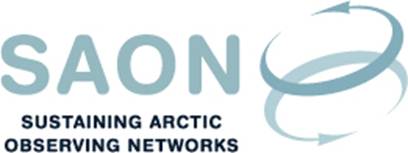 SAON Board meeting 26th May 201911-18 UTC/GMT+3 / 04-11 am ESTArkhangelsk, Russia Meeting room: 514Draft agendaIntroductions and adoption of agenda (15 min, 11:00-11:15) [Thorsteinn Gunnarsson]Russian Arctic Observing Network and Access to Data (30 min, 11:15-11:45) [Igor Ashik]SAON Strategy and Implementation (90 min, 14:00-15:30)The document “Collaborative Research: Research Networking Activities in Support of Sustained Coordinated Observations of Arctic Change DRAFT Proposal to NSF-AON, v2, 19 May 2019”
[Last year SAON members endorsed its Strategic Plan, while recognizing the need for capacity development in order to implement its objectives. Following input from AOS (Polar 2018), ASM2 and various side meeting, researchers within the US have worked closely with SAON's Committee's to develop this proposal. Please review and come prepared with comments to strengthen this proposal to best support the SAON Strategy. Sandy Starkweather]Road Map Task Force [Sandy Starkweather]Arctic Observations Value Trees (FMI platform) [Mikko Strahlendorff]Synthesis of national G1 objective 1.1 and 1.3 statements [Jan Rene Larsen]Committees (30 min, 16:00-16:30)ADC  [Peter Pulsifer]CON [A co-chair should be appointed. Jan Rene Larsen] Arctic Science Ministerial (45 min, 11:45-12:30)Follow-up to 2nd Arctic Science Ministerial. Upcoming call: LC-CLA-20-2020: Supporting the implementation of GEOSS in the Arctic in collaboration with Copernicus (60 min)
[The SAON Secretariat has been contacted by one of the consortia, and these have raised a series of questions to SAON on engagement in the call. The SAON Board is invited to a general discussion on the level of engagement. Jan Rene Larsen]Preparations for 3rd Arctic Science Ministerial (30 min).
[The Ministerial will be held in Tokyo, Japan in 2020. Iceland and Japan will be the hosts. What can SAON do in order to prepare for the Ministerial? How can input from the AOS 2020 be fed into the process? Thorsteinn Gunnarsson and Yuji Kodama]Arctic Observing Summit (30 min, 12:30-13:00) [Hajo Eicken]
[Themes and sub-themes]ArcticGEOSS (15 min, 16:30-16:45) 
[Reference is made to the decision from the Board meeting 7th May to contact the GEO Secretariat. Mikko Strahlendorff and Jan Rene Larsen]SAON Secretariat financing (15 min, 16:45-17:00) [Jan Rene Larsen] SAON and WMO (15 min, 17:00-17:15)
[Etienne Charpentier and Thorsteinn Gunnarsson]Request to SAON from AMAP (15 min, 17:15-17:30)
[The AMAP WG is conducting two projects and have invited SAON to a dialogue about possible engagement. The Litter and microplastics project runs in the period 2019-21. The Radioactivity assessment runs in the period 2019-2023. Jan Rene Larsen]Any other business (30 min, 17:30-18:00)Arctic Cluster (Nicole Biebow)GOOS Regional Alliance Council (GRA) Next telephone conference: 12th June 16 CET / 10 am ESTCoffe breaks at 10:30-11:00 and 15:30-16:00Lunch at 13:00-14:00